ARUL.R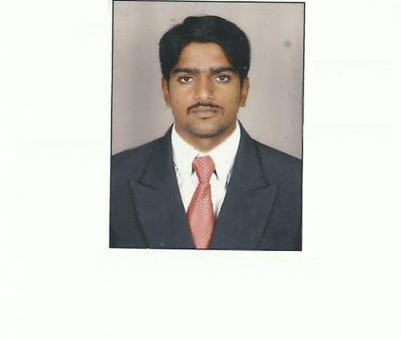 E-mail: arul.372856@2freemail.com PROFESSIONAL OBJECTIVE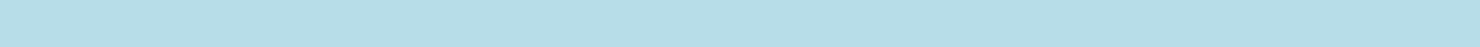 Aim to be placed in a challenging organization that gives me scope toupdate my knowledge and skills in accordance with the latest trends and be a part of teamthat dynamically works towards growth of organization thereof.EDUCATION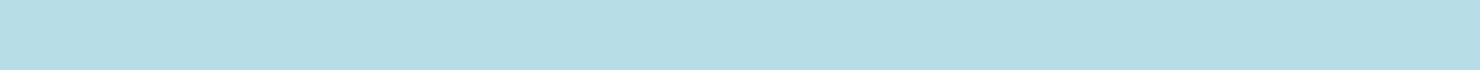 2010-2013: Park College Of Technology, B.E(Civil Engineering),Coimbatore-First Class(72.20%).2007-2010: Maruthi polytechnic college, DCE(Civil Engineering),Thalivasal-First class (87.67%).2005: St Antony Higher Secondary School,(Melnariyapanur)  (61.25%).RESPONSIBILITIESDaily work progress report and Daily labor reportDaily quantity measurement & Instrument  reportM-Book writingMaterial requirements allocationSite work execution and BillingReconciliation  ReportMonthly Report, Weekly ReportWORK EXPERIENCE  AND RESPONSIBILITIESApril 2010 to September 2010 – kallai builders – CADD Design Work in Kallakurichi.June 2013 toJanuary 2015: omega Constructions Pvt . ltd,(Coimbatore).During the tenure I am working as an Site engineer-,(Railway Major Bridge work-(Thiruthuraipoondi (to) Nagappattinam) ,January2015to2018 : Almathal Trading& Contracting Est.(Oman)1) Woman Association Building in Jalan Bani Bu Ali, (Ministry of social developments)Comprise of Wedding Hall, Multipurpose Hall, Classrooms, Offices With Pump room ,Substation&AC etc.Making External arch, Marble flooring, wooden stage, roads, car parking etc.2) Multipurpose Hall (type-c) in Manah----(Ministry of interior) Properly making, Site layout and Site facility& location of Signboard, Soil compactmethod &( MAS and SHOP DRAWING) schedule Roof steel structure work, AC duct, Retaining wall, Holding tank.SOFTWARE SKILLSAutoCADRivet ArchitecturePrimaveraMicrosoft OfficeAREA OF INTERESTSite workQuantity surveyBilling and EstimationCO-CURRICULAR ACTIVITIESParticipated divisional level VOLLEY BALL match and won 3rdplace.Participated district level FOOT BALL and won 2nd place held in China Salam.HOBBIESPlaying volleyball and Cricket and  FootballCollection of Interior Design Ideas ,New Construction materials and IdeasPERSONAL DETAILSI hereby declare that the above given details are true with the best of my knowledge.Date of Birth:15 April 1990Gender:  Male:  MaleNationality:IndianMarital Status:SingleLanguages known:  English, Tamil, Hindi, Arabic:  English, Tamil, Hindi, ArabicDECLARATION